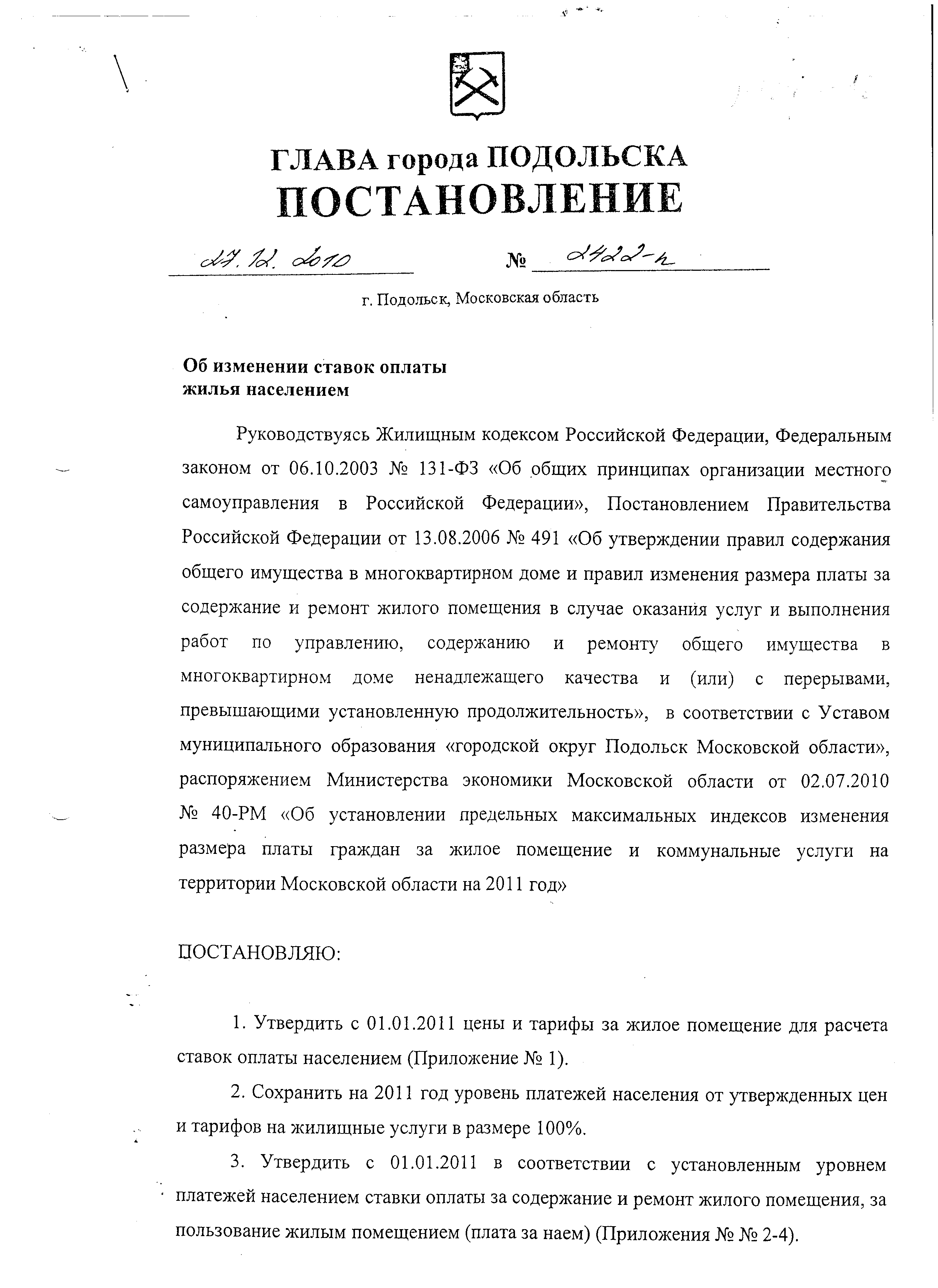 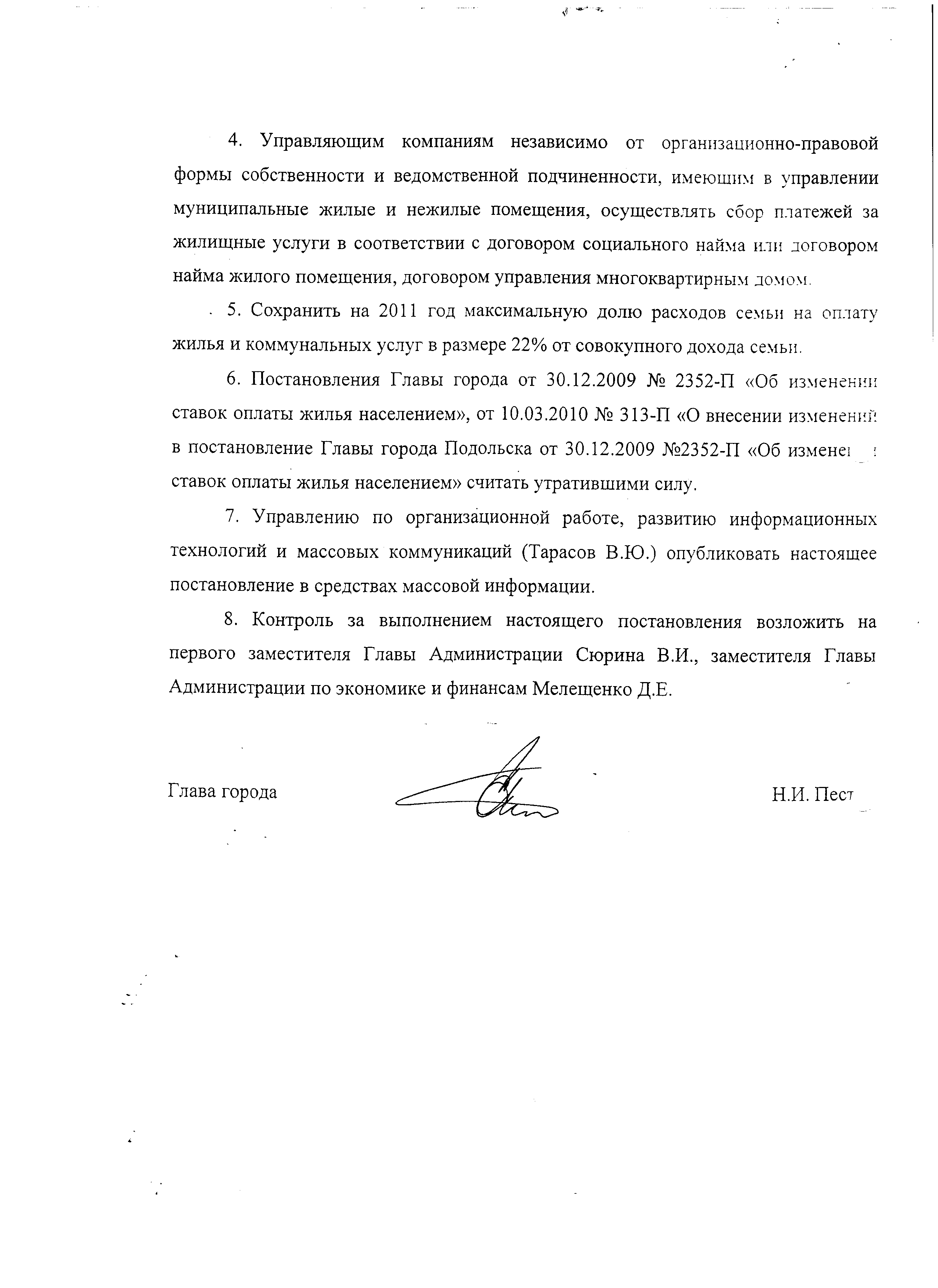 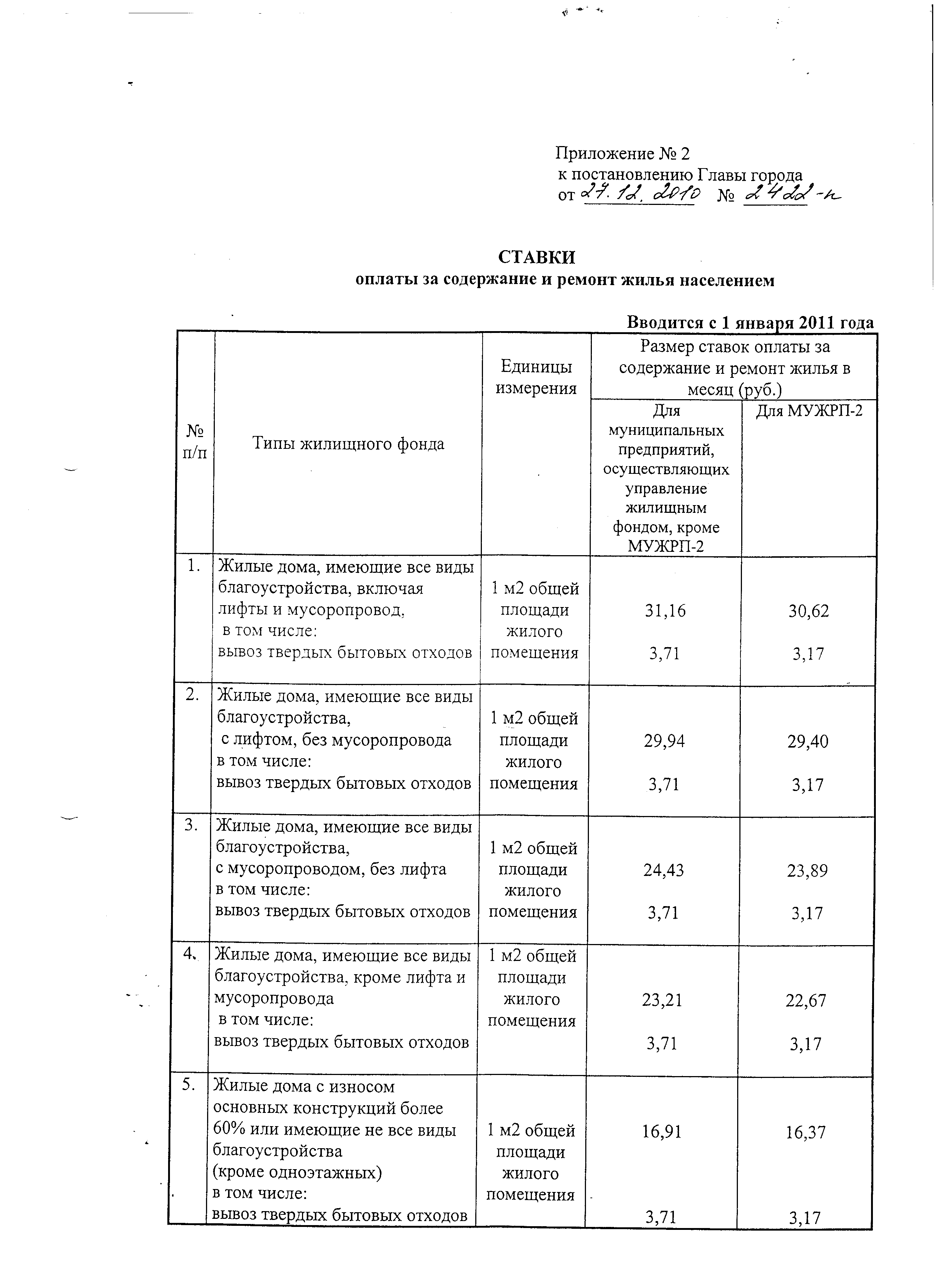 \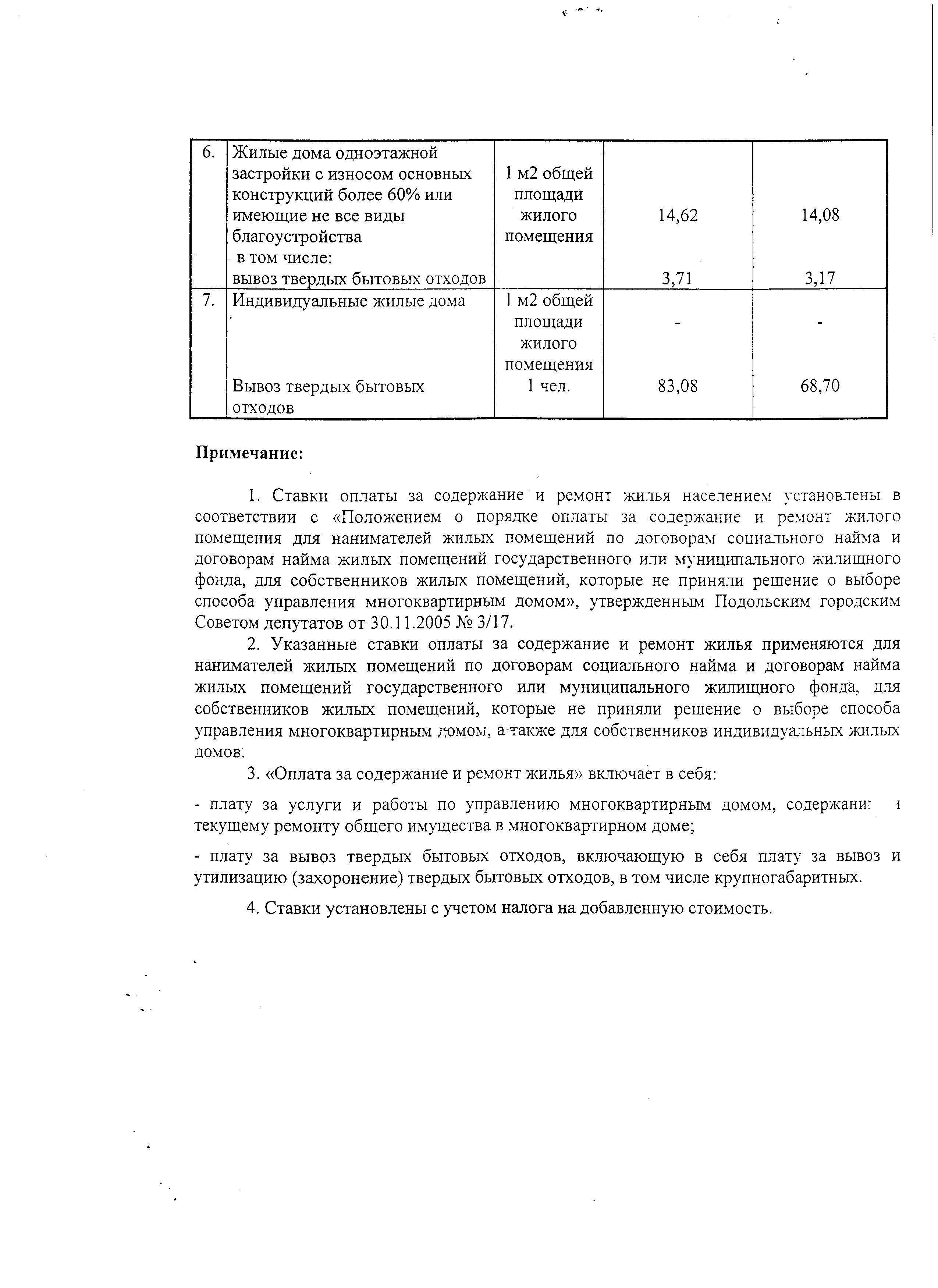 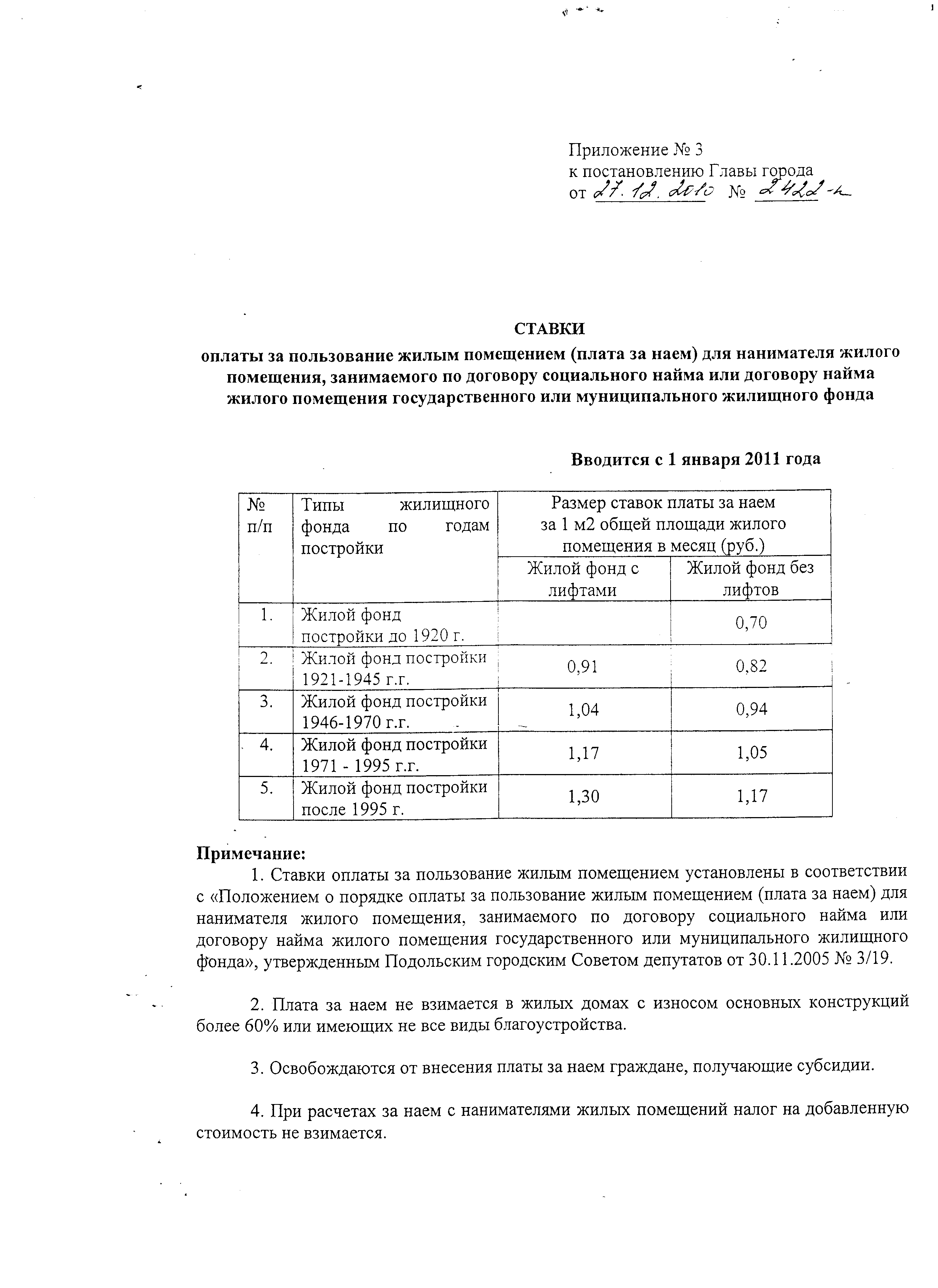 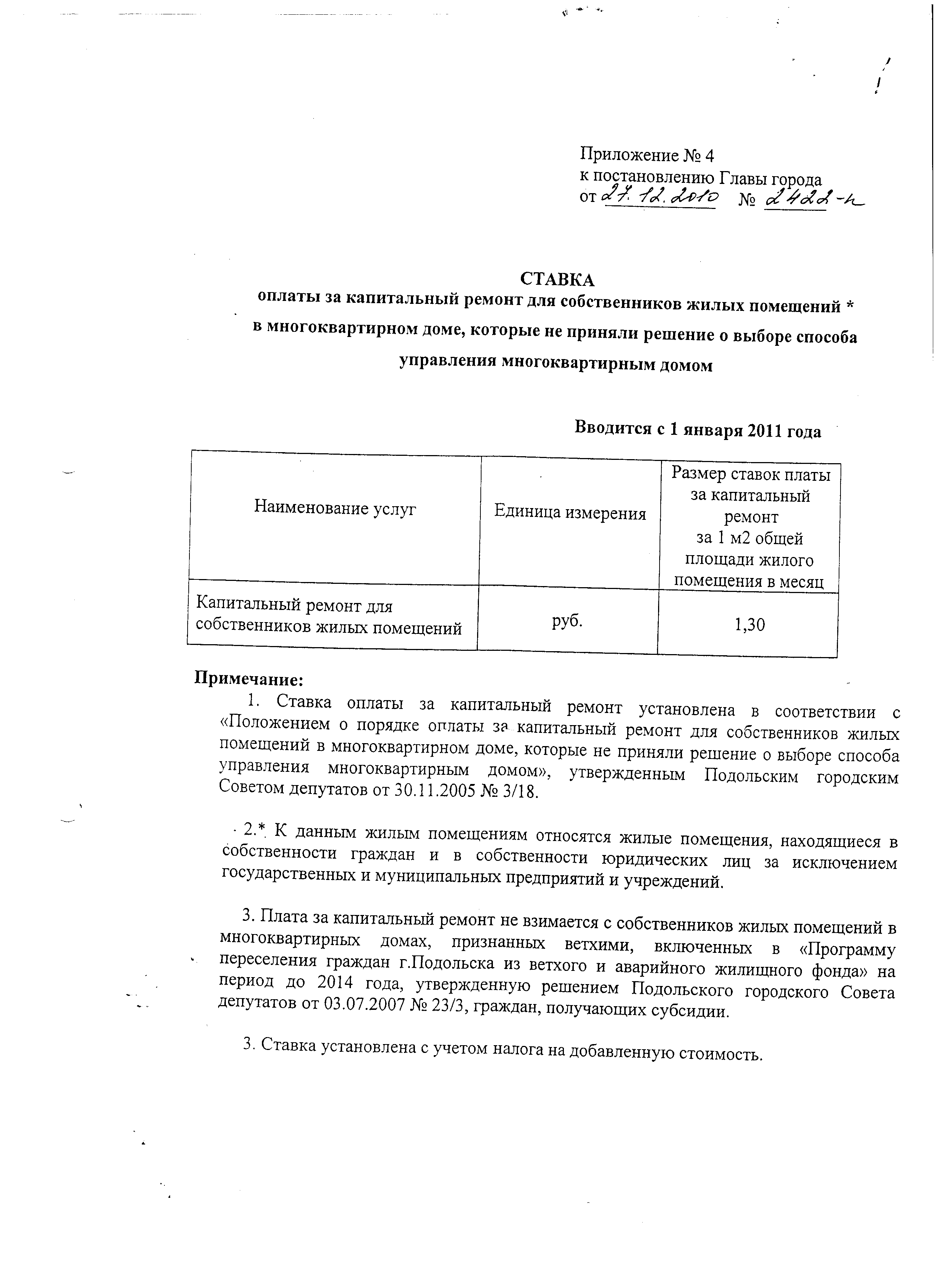 